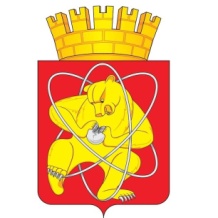 Городской округ «Закрытое административно – территориальное образование Железногорск Красноярского края»АДМИНИСТРАЦИЯ ЗАТО г. ЖЕЛЕЗНОГОРСКПОСТАНОВЛЕНИЕ14.02.2023                                                                                                                                         № 235г. ЖелезногорскО внесении изменений в постановление Администрации ЗАТО г. Железногорск от 20.06.2018 № 1242 «О создании межведомственной комиссии по определению случаев оказания на безвозвратной основе дополнительной финансовой помощи в проведении капитального ремонта»Руководствуясь Федеральным законом от 06.10.2003 № 131-ФЗ «Об общих принципах организации местного самоуправления в Российской Федерации», Законом Красноярского края от 27.06.2013 № 4-1451 «Об организации проведения капитального ремонта общего имущества в многоквартирных домах, расположенных на территории Красноярского края», Уставом ЗАТО Железногорск, в соответствии с пунктом 9.3. части 1 статьи 14 Жилищного кодекса Российской Федерации,  ПОСТАНОВЛЯЮ:1. Внести в постановление Администрации ЗАТО г. Железногорск от 20.06.2018 № 1242 «О создании межведомственной комиссии по определению случаев оказания на безвозвратной основе дополнительной финансовой помощи в проведении капитального ремонта» следующие изменения:1.1. Приложение № 2 к постановлению изложить в новой редакции (приложение).2. Управлению внутреннего контроля Администрации ЗАТО г. Железногорск (В.Г. Винокурова) довести настоящее постановление до сведения населения через газету «Город и горожане».3. Отделу общественных связей Администрации ЗАТО г. Железногорск (И.С. Архипова) разместить настоящее постановление на официальном сайте Администрации ЗАТО г. Железногорск в информационно-телекоммуникационной сети «Интернет».4. Контроль над исполнением настоящего постановления оставляю за собой.5. Настоящее постановление вступает в силу после его официального опубликования.Глава ЗАТО г. Железногорск                                                                 И.Г. КуксинПриложение  к постановлению Администрации ЗАТО             г. Железногорскот 14.02.2023 № 235Приложение № 2к постановлению Администрации ЗАТО              г. Железногорскот 20.06.2018 № 1242СОСТАВмежведомственной комиссии по определению случаев оказания на безвозвратной основе дополнительной финансовой помощи в проведении капитального ремонта-первый заместитель Главы ЗАТО г. Железногорск по жилищно-коммунальному хозяйству, председатель комиссииСинкина Татьяна Витальевна-заместитель руководителя Управления городского хозяйства Администрации ЗАТО г. Железногорск, заместитель председателя комиссииСухенко Кристина Дмитриевна-главный специалист – муниципальный жилищный инспектор Управления городского хозяйства Администрации ЗАТО г. Железногорск, секретарь комиссииЧлены комиссии:Члены комиссии:Члены комиссии:Блохин Владимир Петрович-руководитель Межрегионального управления № 51 ФМБА России (по согласованию)Винокуров Евгений Станиславовичруководитель МКУ «Управления имущественным комплексом» (по согласованию)Витман Ольга Викторовна-руководитель Управления градостроительства Администрации ЗАТО г. ЖелезногорскЗахарова Ольга Владимировнаначальник отдела Комитета по управлению муниципальным имуществом Администрации ЗАТО г. ЖелезногорскКуксенкоАндрей Анатольевич-главный государственный инспектор ЗАТО Железногорск по пожарному надзору - начальник отдела государственного пожарного надзора ФГКУ «СУ ФПС № 2 МЧС России» (по согласованию)Ридель Людмила Викторовна-руководитель Управления по правовой и кадровой работе Администрации ЗАТО г. ЖелезногорскШевченко Андрей Вадимовичруководитель МКУ «Управление по делам гражданской обороны, чрезвычайным ситуациям и режима ЗАТО Железногорск» (по согласованию)